Shrimp Boil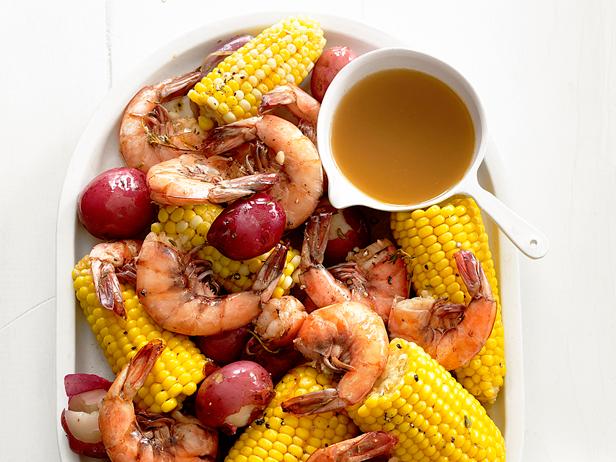 Prep Time: 20 minutesCook Time: 10-12 minutesTotal Time: 30-32minutesYield: 20 servings